§2531.  Taxation of nonadmitted insurance coverage1.  Generally.  All gross direct insurance premiums and annuity considerations on contracts written by insurers that do not have certificates of authority to do business in this State issued by the Superintendent of Insurance pursuant to Title 24‑A are subject to taxation in accordance with this section if this State is the insured's home state, as defined in the federal Nonadmitted and Reinsurance Reform Act of 2010, Public Law 111-203, Section 527.  This section does not apply to reinsurance premiums paid by an authorized domestic insurer.[PL 2023, c. 441, Pt. C, §2 (AMD); PL 2023, c. 441, Pt. C, §11 (AFF).]2.  Rate and incidence of tax.  Except as otherwise provided in section 2532, the rate of taxation is 3% of the premiums subject to tax under this section.  For all coverage placed in accordance with Title 24‑A, chapter 19, the tax must be paid by the surplus lines producer.  For all other nonadmitted insurance, the tax must be paid by the insured.[PL 2023, c. 372, §1 (AMD).]3.  Returns.  Except as otherwise provided in accordance with a multistate agreement entered into pursuant to section 2532, every producer holding surplus lines authority in this State shall file a return and pay the tax due in accordance with section 2521‑A and every insured subject to tax in accordance with this section shall file a return and pay the tax due subject to the same requirements as provided in section 2521‑A.  An insurance agency may elect to collect and pay the tax on surplus lines premiums on behalf of all of its employees who are surplus lines producers and file a single return.[PL 2011, c. 548, §19 (RPR); PL 2011, c. 548, §36 (AFF).]SECTION HISTORYPL 2011, c. 331, §14 (NEW). PL 2011, c. 331, §§16, 17 (AFF). PL 2011, c. 380, Pt. Q, §5 (NEW). PL 2011, c. 380, Pt. Q, §7 (AFF). PL 2011, c. 453, §4 (NEW). PL 2011, c. 548, §19 (RPR). PL 2011, c. 548, §36 (AFF). PL 2021, c. 630, Pt. A, §2 (AMD). PL 2023, c. 372, §1 (AMD). PL 2023, c. 441, Pt. C, §2 (AMD). PL 2023, c. 441, Pt. C, §11 (AFF). The State of Maine claims a copyright in its codified statutes. If you intend to republish this material, we require that you include the following disclaimer in your publication:All copyrights and other rights to statutory text are reserved by the State of Maine. The text included in this publication reflects changes made through the First Regular and First Special Session of the 131st Maine Legislature and is current through November 1, 2023
                    . The text is subject to change without notice. It is a version that has not been officially certified by the Secretary of State. Refer to the Maine Revised Statutes Annotated and supplements for certified text.
                The Office of the Revisor of Statutes also requests that you send us one copy of any statutory publication you may produce. Our goal is not to restrict publishing activity, but to keep track of who is publishing what, to identify any needless duplication and to preserve the State's copyright rights.PLEASE NOTE: The Revisor's Office cannot perform research for or provide legal advice or interpretation of Maine law to the public. If you need legal assistance, please contact a qualified attorney.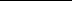 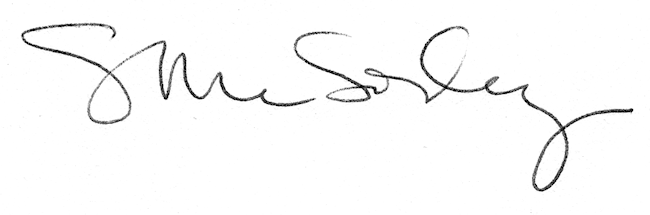 